Информация о персональном составе педагогических работниковФотоФИОДолжностьПреподаваемые дисциплиныКатегорияНаименование направления подготовки и (или) специальностиОбщий стаж работы, летСтаж работы по специальности, лет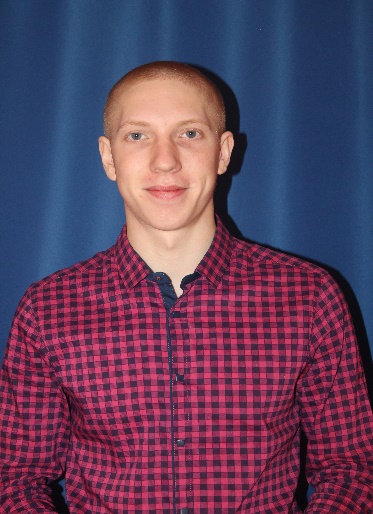 Антонов Вадим ИгоревичПреподаватель Физическая культура -Физическая культура9 мес.9 мес.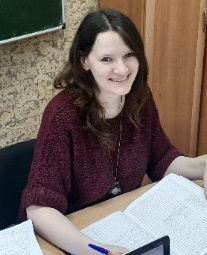 Балагура Оксана СергеевнаПреподаватель МатематикаИнформационные технологии в профессиональной деятельностиДокументационное обеспечение управленияМДК 01.01 Практические основы бухгалтерского учёта имущества организацийМДК 02.01 Практические основы учета источников формирования имущества организацийМДК 03.01 Организация расчетов с бюджетом и внебюджетными фондамиМДК 04.01 Технология составления бухгалтерской отчетностиМДК 05.01 Выполнение работ по профессии Кассир-Специальность «Экономика и управление на предприятии (в аграрном комплексе), квалификация «Экономист-менеджер»138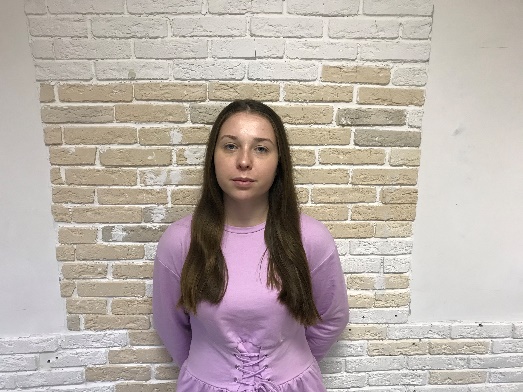 Баркова Дарья РомановнаПреподаватель Иностранный язык Антитеррористическая безопасность-Специальность «Ветеринария», квалификация «Ветеринарный фельдшер»22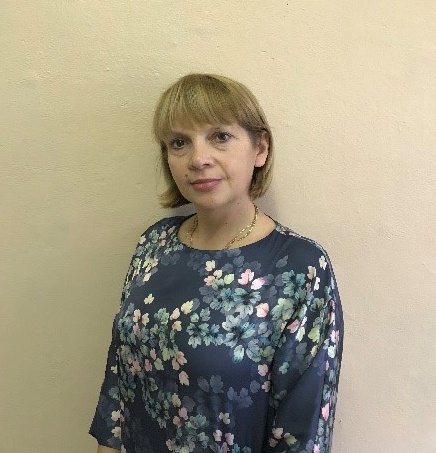 Барулина Марина ВладимировнаМастер производственного обучения УП 05 Учебная практикаПП 05 Производственная практика (руководство)УП 02 Учебная практикаПП 02. Производственная практика (руководство)УП 04 Учебная практикаПП 04. Производственная практика (руководство)Экология МДК 04.01 Техника и технология частичной механизированной сварки (наплавки, плавление) в защитном газеМДК 05.01 Техника и технология газовой сварки (наплавки)1кСпециальность «Экономика и бухгалтерский учет», квалификация «Бухгалтер». Диплом о профессиональной переподготовке ЧОУ ДПО «Академия бизнеса и управления системами»3016Ефимов Кирилл АндреевичПреподаватель Физическая культура -Физическая культура9 мес.9 мес.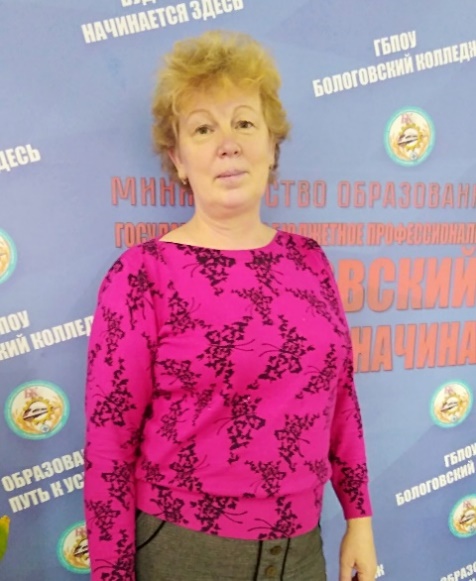 Бровина   Елена  ВалентиновнаСоциальный педагог Основы философииИстория-Специальность «Психология». Удостоверение о повышении квалификации ГБОУ ДПО Тверской областной институт усовершенствования учителей3313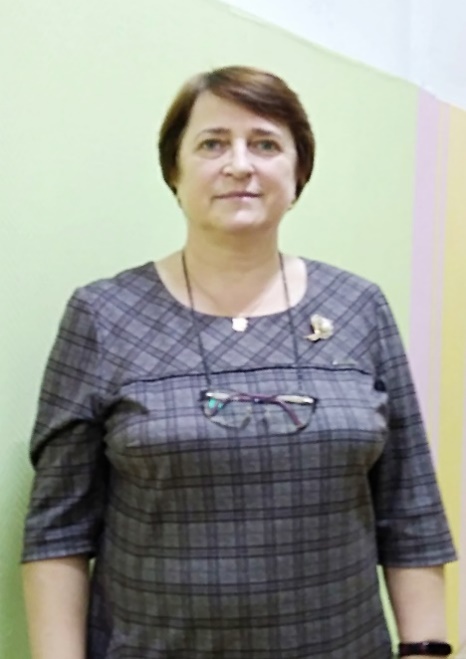 Бурдюг     Анна НиколаевнаПреподаватель МатериаловедениеМДК.01.01.02. Назначение и общее устройство с/х машин МДК.05.02 Сельскохозяйственные машиныМДК.05.05 Правила дорожного движенияМДК.05.06 Основы управления и безопасность дорожного движения, оказание первой медицинской помощиМДК.03.01. Слесарное дело и технические измеренияПравила безопасности дорожного движенияОборудование ремонтных предприятийАвтомобильные эксплуатационные материалыОсновы  гидравлики и теплотехники Метрология, стандартизация и сертификацияМДК 03.02 Технологические процессы ремонтного производства Организация грузовых перевозокМДК 05.01 Слесарное дело и технические измеренияВкСпециальность  «Сельское хозяйство», квалификация «Инженер-преподаватель». Удостоверение о повышении квалификации ТОГА ПОУ «Аграрно-промышленный колледж»3535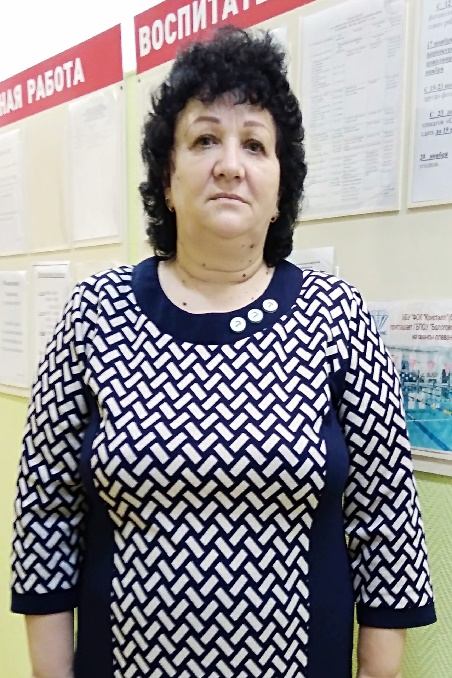 Гавриленко  Любовь  ПетровнаПреподаватель ОбществознаниеОсновы общественных наук География МДК 04.02 Основы анализа бухгалтерской отчетностиОсновы агрономии Экологические основы природопользования Экологические требования на автомобильном  транспортеВкСпециальность «Зоотехник», квалификация «Зооинженер». Диплом о профессиональной переподготовке ФГБОУ ДПО «Российская академия кадрового обеспечения агропромышленного комплекса»3623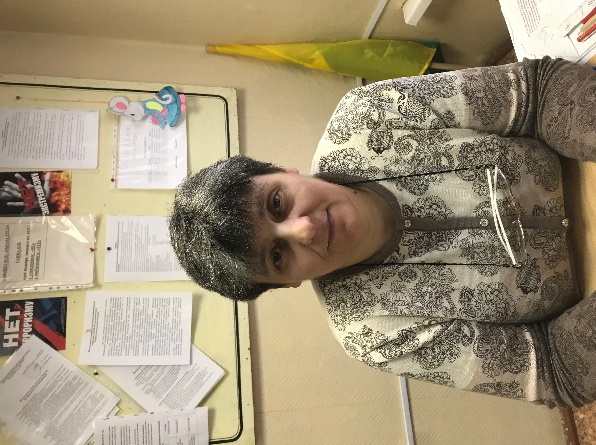 Ганжа   Оксана  МихайловнаПреподаватель Латинский язык в ветеринарииМДК.01.01.01. Зоогигиена и ветеринарная санитария МДК.02.01.04. Основы общей фармакологииВетеринарная фармакология Основы зоотехнии Охрана труда  Безопасность жизнедеятельности МДК.02.03 Организация безопасного ведения работ при ТО и ремонте автотранспортаМДК.02.03 ТМХР в животноводстве МДК 02.01  Комплектование МТА для выполнения сельскохозяйственных работ МДК 05.03 Организация и технология механизированных работ. Охрана труда при эксплуатации МТАВкСпециальность  «Зоотехния», квалификация «Зооинженер». Диплом о профессиональной переподготовке ФГБОУ ДПО «Российская академия кадрового обеспечения АПК»3025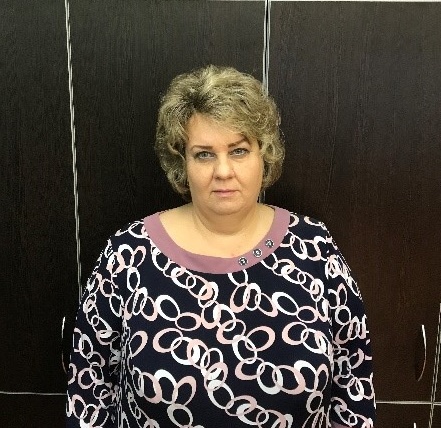 Ефимова Марина ВладимировнаЗаведующий отделением ЭкономикаОсновы бухгалтерского учётаНалоги и налогообложениеОсновы банковского делаАудитМДК 02.02 Бухгалтерская  технология проведения и оформление инвентаризацииФинансы, денежное обращение и кредитМатематика-Специальность «Экономика и управление на предприятии с сфере сервиса», квалификация «Экономист-менеджер».  Имеет удостоверение о повышении квалификации Московский городской университет МГПУ326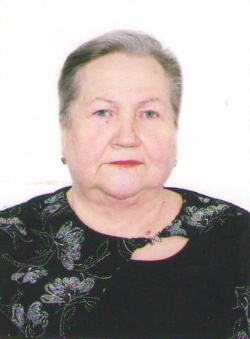 Кафтырева Надежда ПетровнаПреподаватель Математика -Специальность «математика», квалификация «Учитель математики средней школы»4040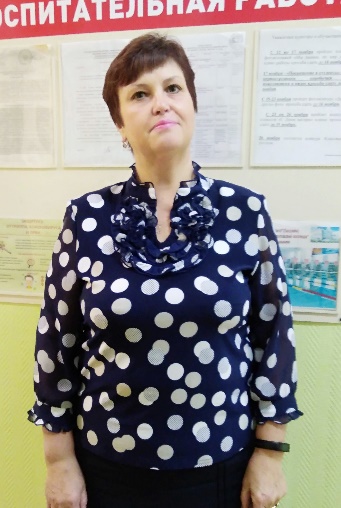 Краснова Надежда АнатольевнаМастер производственного обученияОхрана труда Организация сервиса в пассажирских поездахМДК.01.01. Организация пассажирских перевозок на железнодорожном транспортеМДК.01.02. Основы обслуживания пассажиров ж.д. транспорта в пути следования МДК.03.01. Технология сопровождения грузов и спецвагоновМДК.04.01. Технология выполнения работ кассира билетногоВкСпециальность «Дежурный по станции», квалификация «Дежурный по станции». Диплом о профессиональной переподготовке ЧОУ ДПО «Академия бизнеса и управления системами»3838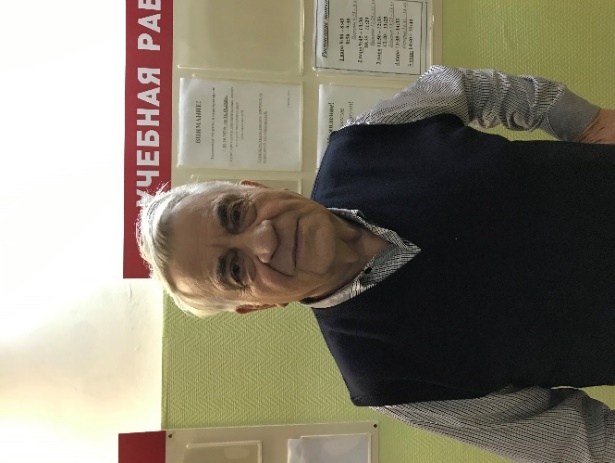 Кузьмин  Игорь КонстантиновичПреподаватель Электротехника и электронная техника Электротехника Техническая механикаТехническая механикаЭлектронно-вычислительные приборыЭлектропитание устройств СЦБТехническая механикаЭлектротехника и электронная техника-Специальность «Электрификация процессов сельскохозяйственного производства – производство, распределение и использование электрической энергии в сельском хозяйстве». Удостоверение о повышении квалификации ОО Учебный центр «Профессионал»5751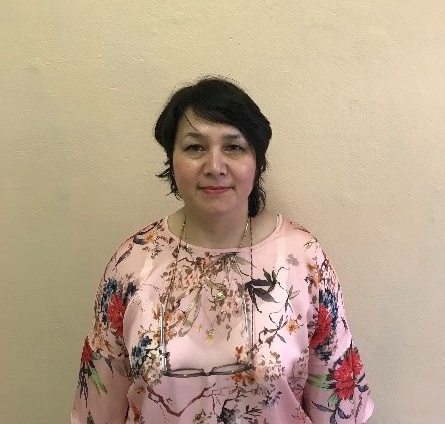 Мамаджанова Рано АзизовнаЗаведующий практикой Русский язык ЛитератураВкСпециальность «Русский язык и литература», квалификация «Филолог. Преподаватель». Удостоверение о повышении квалификации ООО Учебный центр «Профессионал»2522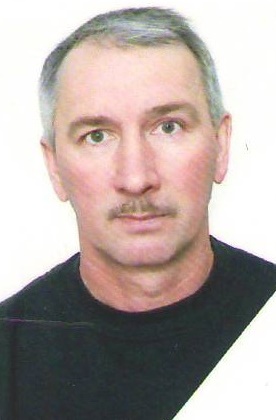 Матвеев Анатолий  АркадьевичМастер производственного обученияУП.01. Техническое обслуживание и ремонт локомотива (тепловоза)УП.01. Техническое обслуживание и ремонт локомотива (тепловоза)ПП.01. Техническое обслуживание и ремонт локомотива (тепловоза) (руководство практикой)ПП.01. Техническое обслуживание и ремонт локомотива (тепловоза) (руководство практикой)УП 02 Управление и техническая эксплуатация локомотива (тепловоза) под руководством машиниста (руководство практикой )ПП.02. Управление и техническая эксплуатация локомотива (тепловоза) под руководством машиниста (руководство практикой )Слесарное дело -Специальность «Тепловозное хозяйство», квалификация «Техника-механика, мастера производственного обучения»3530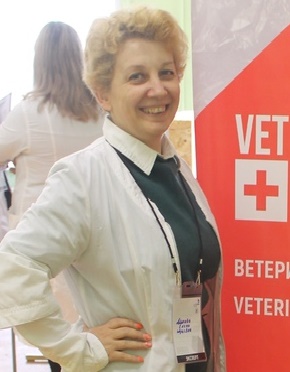 Милова   Елена ЮрьевнаПреподаватель Основы микробиологииМДК 03.01.02. Патологическая анатомия и физиологияМДК 01.01.02 Внутренние незаразные болезниМДК.01.01.04. Паразитология и инвазионные болезниМДК.01.01.03 ЭпизоотологияМДК.02.01.01.Клиническая диагностика и терапияМДК.03.01.03 Ветеринарная токсикологияВкСпециальность «Ветеринария»,  квалификация «Ветеринарный врач». Удостоверение о повышении квалификации Союз «Молодые профессионалы (Ворлдскиллс Россия)»1815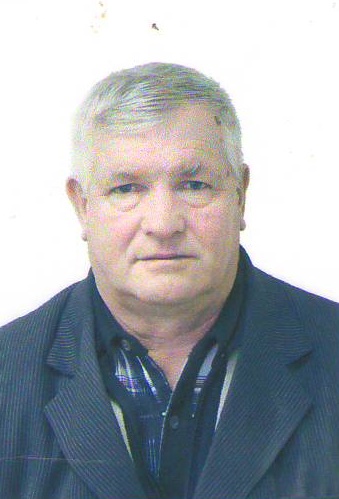 Нестеркин    Виктор ПетровичПреподаватель МДК.01.01.01. Назначение и общее устройство тракторов, автомобилейМДК.01.02.Подготовка тракторов, с/х машин и механизмов к работеМДК 05.01  Устройство тракторов МДК.01.01. Устройство автомобилейМДК.01.02. ТО и ремонт автомобильного транспортаМДК.05.04 Техническое обслуживание и ремонт машинМДК 02.02 Технология механизированных работ в растениеводствеМДК 01.01.01 Назначение и общее устройство тракторов и автомобилейМДК 03.01 Система технического обслуживания и ремонта с/х машин механизмов-Специальность  «Механизация сельского хозяйства», квалификация инженер-механик. Диплом о профессиональной переподготовке ЧОУ ДПО «Академия бизнеса и управления системами»4640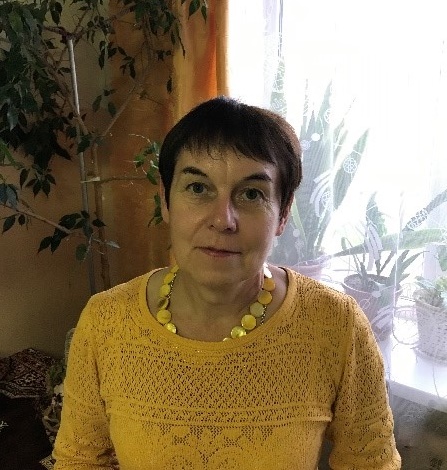 Осипова Марина АнатольевнаПреподаватель Информационные технологии в профессиональной деятельности Основы проектной деятельностиИнформатикаИнформационно-коммуникационные технологии в профессиональной деятельностиИнформационные технологий в профессиональной деятельностиВкСпециальность  «Прикладная математика», квалификация математика. Удостоверение о повышении квалификации ООО Центр инновационного образования и воспитания3229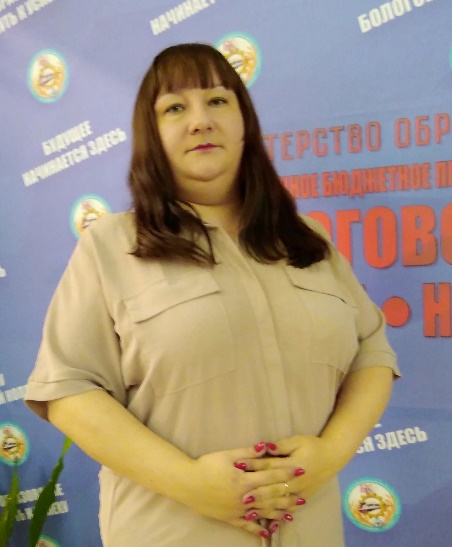 Попова Светлана АлександровнаПреподаватель Основы безопасности жизнедеятельностиБезопасность жизнедеятельности-Специальность «Менеджмент», квалификация «Менеджер»63 года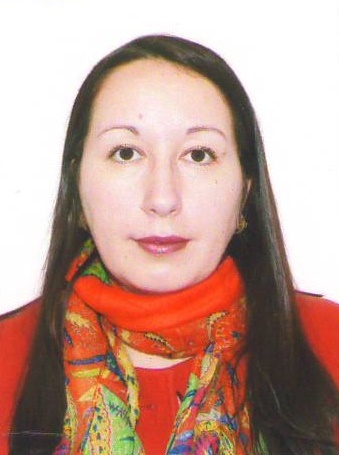 Правдина Светлана МихайловнаЗаместитель директора по учебной работе Иностранный языкВкСпециальность «Социальная работа». Диплом о профессиональной переподготовке АО ДО «Сибирский институт непрерывного дополнительного образования»1010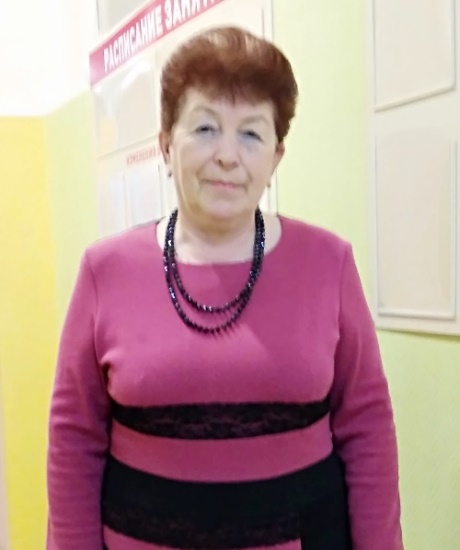 Смирнова Нина ТерентьевнаПреподаватель ЕстествознаниеХимияЕстествознаниеБиология-Специальность «Преподаватель биологии-химии», биолого-географический факультет. Удостоверение о повышении квалификации  ООО Учебный центр «Профессионал»4035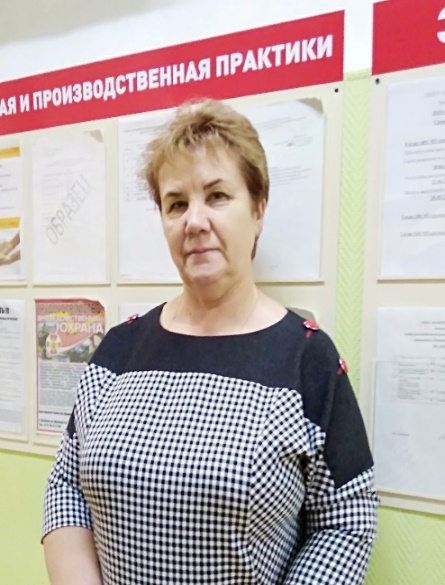 Тимофеева  Антонина  ВасильевнаПреподаватель Анатомия и физиология домашних животныхМДК.04.01. Управление структурным подразделением МДК 02.01 Управление коллективом исполнителей Основы экономики, менеджмента  и маркетинга  Основы предпринимательства МенеджментМаркетингСтатистикаЭкономика организацииВкСпециальность «Зоотехния», квалификации «Зоотехник». Удостоверение о повышении квалификации ООО Учебный центр «Профессионал»3634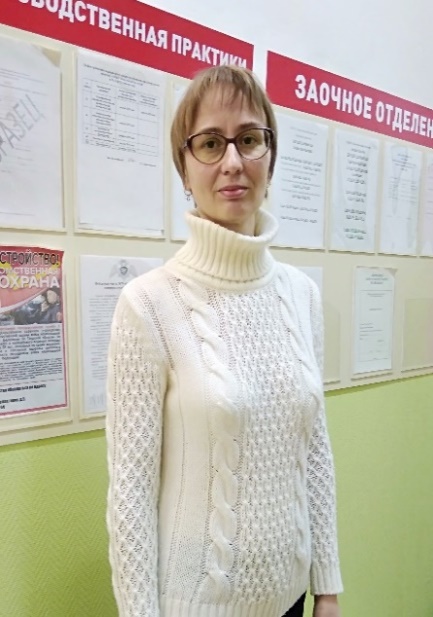 Трофимова  Татьяна ЮрьевнаПреподаватель, методист Информатика МДК.02.01.02 Ветеринарная хирургияИнформационные технологии в профессиональной деятельности Основы биохимии/ Ветеринарная генетикаМетрология, стандартизация и подтверждения  качестваМДК 04.01 Основные методы и формы санитарно-просветительской деятельностиМДК 03.01.01 Ветеринарно- санитарная экспертиза1кСпециальность «Ветеринария», квалификации «Ветеринарный врач». Удостоверение о повышении квалификации ГБПОУ МО «Сергиево-Посадский аграрный колледж»1310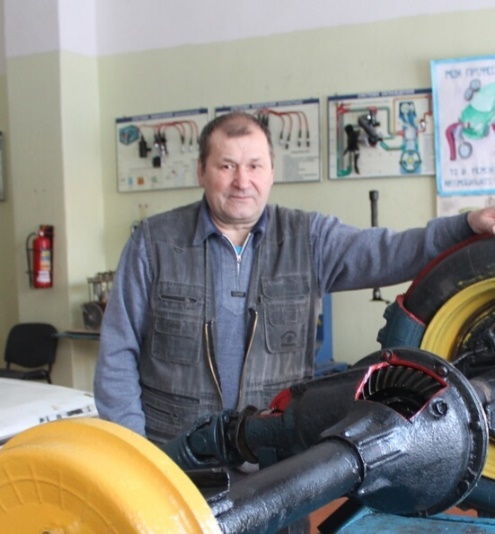 Федоров  Анатолий  ВасильевичМастер производственного обученияУП.02.02. ТМХР в растениеводствеПП 02. Эксплуатация с/х техники (руководство практикой)ПП.03. ТО и диагностика неисправностей с/х машин и механизмов (руководство)УП 03.01 Рабочая профессия УП 01.01 Устройство автомобиляУП 01.02 ТО и ремонт автомобильного транспортаПП 01 ТО и ремонт автомобильного транспорта (руководство)УП 01.01.02 Назначение и общее устройство тракторов, автомобилейУП 01.02. Подготовка с/м и механизмов к работеУП 03.01. Система технического обслуживания  и ремонта с/х машин и механизмовУП 03.02 Технологические процессы ремонтного производстваПП 03 ТО и диагностика неисправностей с/х машин и механизмов-Специальность «Механизация сельского хозяйства», квалификация «инженер-механик. Диплом о профессиональной переподготовке ЧОУ ДПО «Академия бизнеса и управления системами»4112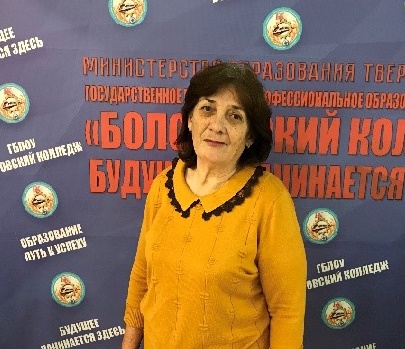 Чайкина Галина  ДавыдовнаПреподаватель Русский язык и литература Русский языкЛитератураВкСпециальность «Русский язык и литература», квалификация «Учитель». Удостоверение о повышении квалификации ООО Учебный центр «Профессионал»4535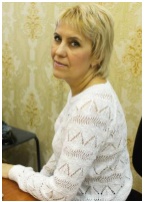 Шкурдалова  Любовь  БорисовнаЗаместитель директора по общим вопросам ПравоПравовое обеспечение профессиональной деятельностиЭкономические и правовые основы профессиональной деятельностиПравовые основы профессиональной деятельности-Специальность «Юриспруденция». Удостоверение о повышении квалификации АНО ДПО «Межрегиональная академия повышения квалификации»325